	Community Advisory Committees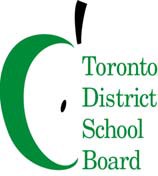 To: Members of the Inner City Community Advisory Committee (ICCAC)
Committee Name: ICCAC
Date: April 28, 2022
Time: 9:00 a.m. Virtual (link): https://tdsb-ca.zoom.us/j/98533173922?pwd=Z3RXMlRtbHB4SnlicDROcHJYTnRVdz09 Committee Co-Chairs: Trustee Michelle Aarts, Ward 16; Emmy Pantin, ParentAGENDAFrom: Sandy Spyropoulos, Executive Superintendent, Learning Centre 4#ItemFacilitator/PresenterTimelineRecommendations
/Motions1Land AcknowledgementWelcome/IntroductionsTrustee Michelle Aarts9:00 a.m.2Approval of Agenda9:05 a.m.3Declarations of Possible Conflict of Interests9:10 a.m.4Review and Approval of the Notes – March 24, 20229:15 a.m.5Co-Chairs’ ReportTrustee Michelle AartsEmmy Pantin9:20 a.m.6Research Presentation:Model Schools for Inner Cities DataSejal Patel, Associate Professor, School of Early Childhood Studies, Faculty of Community Services, X UniversityKrischanda Bemister, Graduate Student, Research Manager, X University9:35 a.m.7Business Arising from March 24 meetingMotions/RecommendationsTrustee Michelle Aarts10:05 a.m.8CSW UpdateCommunity Support Workers10:10 a.m.9MSIC UpdateKaren Murray, Centrally Assigned PrincipalRukiya Mohamed, Coordinator 10:25 a.m. 10Working Group UpdatesMembershipLOIChild CareTrustee Michelle AartsOmar Khan, ParentRobert Spencer, Community Member10:40 a.m. 11Other Business11:15 a.m. 12Next Meeting11:20 a.m.13Adjournment11:20 a.m.